F9En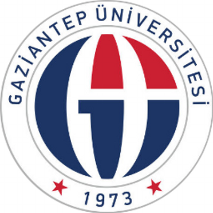 GAZİANTEP UNIVERSITYGRADUATE SCHOOL OF NATURAL AND APPLIED SCIENCESTHESIS SIMILARITY REPORT FORMGAZİANTEP UNIVERSITYGRADUATE SCHOOL OF NATURAL AND APPLIED SCIENCESTO THE DEPARTMENT OF ……………………………………………….Date: …….…/…..…./….………(Title, Name Surname, Signature)Thesis Title: ………………………………………………………………………………………………………...……………………………………………….………………………………………………………………………………………………………………………………………………………………………………According to the similarity report of my thesis obtained from Graduate School by using the  TURNITIN plagiarism detection software and by applying the filtering options stated below  on ………/………/……...…  for the total of …………….. pages including the, a) Cover, b) Introduction, c) Main Chapters, d) Conclusion sections of my thesis entitled as above, the similarity index of my thesis is ..…….……%.  Filtering options applied:Bibliography/Works Cited excludedÖzet/Abstract excludedReferences excludedQuotes excludedMatch size up to 7 words excludedI declare that I have carefully read Gaziantep University Guidelines for Obtaining and Using Thesis Similarity Reports; that according to the maximum similarity index values specified in the Guidelines, my thesis does not include any form of plagiarism; that in any future detection of possible infringement of the regulations I accept all legal responsibility; and that all the information I have provided is correct to the best of my knowledge. I respectfully submit this for approval.              Student                                                                                                                                                   SignatureThesis Title: ………………………………………………………………………………………………………...……………………………………………….………………………………………………………………………………………………………………………………………………………………………………According to the similarity report of my thesis obtained from Graduate School by using the  TURNITIN plagiarism detection software and by applying the filtering options stated below  on ………/………/……...…  for the total of …………….. pages including the, a) Cover, b) Introduction, c) Main Chapters, d) Conclusion sections of my thesis entitled as above, the similarity index of my thesis is ..…….……%.  Filtering options applied:Bibliography/Works Cited excludedÖzet/Abstract excludedReferences excludedQuotes excludedMatch size up to 7 words excludedI declare that I have carefully read Gaziantep University Guidelines for Obtaining and Using Thesis Similarity Reports; that according to the maximum similarity index values specified in the Guidelines, my thesis does not include any form of plagiarism; that in any future detection of possible infringement of the regulations I accept all legal responsibility; and that all the information I have provided is correct to the best of my knowledge. I respectfully submit this for approval.              Student                                                                                                                                                   SignatureThesis Title: ………………………………………………………………………………………………………...……………………………………………….………………………………………………………………………………………………………………………………………………………………………………According to the similarity report of my thesis obtained from Graduate School by using the  TURNITIN plagiarism detection software and by applying the filtering options stated below  on ………/………/……...…  for the total of …………….. pages including the, a) Cover, b) Introduction, c) Main Chapters, d) Conclusion sections of my thesis entitled as above, the similarity index of my thesis is ..…….……%.  Filtering options applied:Bibliography/Works Cited excludedÖzet/Abstract excludedReferences excludedQuotes excludedMatch size up to 7 words excludedI declare that I have carefully read Gaziantep University Guidelines for Obtaining and Using Thesis Similarity Reports; that according to the maximum similarity index values specified in the Guidelines, my thesis does not include any form of plagiarism; that in any future detection of possible infringement of the regulations I accept all legal responsibility; and that all the information I have provided is correct to the best of my knowledge. I respectfully submit this for approval.              Student                                                                                                                                                   SignatureThesis Title: ………………………………………………………………………………………………………...……………………………………………….………………………………………………………………………………………………………………………………………………………………………………According to the similarity report of my thesis obtained from Graduate School by using the  TURNITIN plagiarism detection software and by applying the filtering options stated below  on ………/………/……...…  for the total of …………….. pages including the, a) Cover, b) Introduction, c) Main Chapters, d) Conclusion sections of my thesis entitled as above, the similarity index of my thesis is ..…….……%.  Filtering options applied:Bibliography/Works Cited excludedÖzet/Abstract excludedReferences excludedQuotes excludedMatch size up to 7 words excludedI declare that I have carefully read Gaziantep University Guidelines for Obtaining and Using Thesis Similarity Reports; that according to the maximum similarity index values specified in the Guidelines, my thesis does not include any form of plagiarism; that in any future detection of possible infringement of the regulations I accept all legal responsibility; and that all the information I have provided is correct to the best of my knowledge. I respectfully submit this for approval.              Student                                                                                                                                                   SignatureName Surname:Student No:Department:Program:Status:  M.Sc.                Ph. D.                 Integrated Ph.D.ADVISOR APPROVALAPPROVED